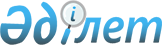 2015 жылға арналған мектепке дейінгі тәрбие мен оқытуға мемлекеттік білім беру тапсырысын, жан басына шаққандағы қаржыландыру және ата-ананың ақы төлеу мөлшерін бекіту туралыҚостанай облысы Таран ауданы әкімдігінің 2015 жылғы 24 ақпандағы № 39 қаулысы. Қостанай облысының Әділет департаментінде 2015 жылғы 18 наурызда № 5431 болып тіркелді

      Қазақстан Республикасының 2001 жылғы 23 қаңтардағы «Қазақстан Республикасындағы жергілікті мемлекеттік басқару және өзін-өзі басқару туралы» Заңының 31-бабына, Қазақстан Республикасының 2007 жылғы 27 шілдедегі «Білім туралы» Заңының 6-бабы 4-тармағының 8-1) тармақшасына сәйкес Таран ауданының әкімдігі ҚАУЛЫ ЕТЕДІ:



      1. 2015 жылға арналған Таран ауданының мектепке дейінгі білім беру ұйымдарындағы мектепке дейінгі тәрбие мен оқытуға мемлекеттік білім беру тапсырысы, жан басына шаққандағы қаржыландыру және ата-ананың ақы төлеу мөлшері 1 және 2-қосымшаларға сәйкес бекітілсін.



      2. Осы қаулының орындалуын бақылау, аудан әкімінің орынбасары Д.М. Акуловқа жүктелсін.



      3. Осы қаулы алғашқы ресми жарияланған күнінен кейін күнтізбелік он күн өткен соң қолданысқа енгізіледі және 2015 жылғы 1 қаңтардан бастап туындайтын құқықтық қатынастарға таратылады.      Аудан әкімі                                Б. Өтеулин

Таран ауданы әкімдігінің  

2015 жылғы 24 ақпандағы   

№ 39 қаулысына       

1-қосымша           Республикалық бюджет қаражаттары есебінен

қаржыландырылатын, 2015 жылға арналған Таран

ауданының мектепке дейінгі білім беру ұйымдарындағы

мектепке дейінгі тәрбие мен оқытуға мемлекеттік білім

беру тапсырысы, жан басына шаққандағы қаржыландыру

және ата-ананың ақы төлеу мөлшері

Таран ауданы әкімдігінің  

2015 жылғы 24 ақпандағы   

№ 39 қаулысына       

2-қосымша           Жергілікті бюджет қаражаттары есебінен

қаржыландырылатын, 2015 жылға арналған Рудный

қаласының мектепке дейінгі білім беру ұйымдарындағы

мектепке дейінгі тәрбие мен оқытуға мемлекеттік білім

беру тапсырысы, жан басына шаққандағы қаржыландыру

және ата-ананың ақы төлеу мөлшері
					© 2012. Қазақстан Республикасы Әділет министрлігінің «Қазақстан Республикасының Заңнама және құқықтық ақпарат институты» ШЖҚ РМК
				№Мектепке дейінгі тәрбие және оқыту ұйымдарының әкімшілік-

аумақтық орналасуыМектепке дейінгі тәрбие мен білім беру ұйымдарының атауыМектепке дейінгі тәрбие және оқыту ұйымдарының тәрбиеленушілер саныМектепке дейінгі тәрбие мен білім беру ұйымдарындағы айына (теңге) жан басына шаққандағы қаржыландыру мөлшеріМектепке дейінгі тәрбие мен білім беру ұйымдарындағы айына (теңге) ата-ананың ақы төлеу мөлшері1Таран ауданы«Таран ауданы әкімдігі білім беру бөлімінің Апанов негізгі мектебі» коммуналдық мемлекеттік мекемесі мектепке дейінгі тәрбиелеу толық күнді шағын-орталығы2011794,52Таран ауданы«Таран ауданы әкімдігі білім беру бөлімінің Притобольское негізгі мектебі» коммуналдық мемлекеттік мекемесі мектепке дейінгі тәрбиелеу толық күнді шағын-орталығы2111794,53Таран ауданы«Таран ауданы әкімдігі білім беру бөлімінің Асенкритов орта мектебі» коммуналдық мемлекеттік мекемесі мектепке дейінгі тәрбиелеу толық күнді шағын-орталығы1311794,54Таран ауданы«Таран ауданы әкімдігі білім беру бөлімінің Красносельск орта мектебі» коммуналдық мемлекеттік мекемесі мектепке дейінгі тәрбиелеу толық күнді шағын-орталығы1811794,55Таран ауданы«Таран ауданы әкімдігі білім беру бөлімінің № 1 орта мектебі» коммуналдық мемлекеттік мекемесі мектепке дейінгі тәрбиелеу толық күнді шағын-орталығы2011794,56Таран ауданы«Таран ауданы әкімдігі білім беру бөлімінің Юбилейное орта мектебі» коммуналдық мемлекеттік мекемесі мектепке дейінгі тәрбиелеу толық күнді шағын-орталығы2711794,57Таран ауданы«Таран ауданы әкімдігі білім беру бөлімінің Набережный орта мектебі» коммуналдық мемлекеттік мекемесі мектепке дейінгі толық күнді шағын-орталығы811794,58Таран ауданы«Таран ауданы әкімдігі білім беру бөлімінің Б.Майлин атындағы Таран орта мектебі» коммуналдық мемлекеттік мекемесі мектепке дейінгі тәрбиелеу толық күнді шағын орталығы3211794,59Таран ауданы«Таран ауданы әкімдігінің «Таран бала-бақшасы» мемлекеттік коммуналдық қазыналық кәсіпорны4015975үш жылға дейін 4500

үш жылдан кейін 550010Таран ауданы«Таран ауданы әкімдігінің «Калинин бала-бақшасы» мемлекеттік коммуналдық қазыналық кәсіпорны5027928700011Таран ауданы«Таран ауданы әкімдігінің «Май бала-бақшасы» мемлекеттік коммуналдық қазыналық кәсіпорны90239296600№Мектепке дейінгі тәрбие және оқыту ұйымдарының әкімшілік-

аумақтық орналасуыМектепке дейінгі тәрбие мен білім беру ұйымдарының атауыМектепке дейінгі тәрбие және оқыту ұйымдарының тәрбиеленушілер саныМектепке дейінгі тәрбие мен білім беру ұйымдарындағы айына (теңге) жан басына шаққандағы қаржыландыру мөлшеріМектепке дейінгі тәрбие мен білім беру ұйымдарындағы айына (теңге) ата-ананың ақы төлеу мөлшері1Таран ауданы«Таран ауданы әкімдігінің «Калинин бала-бақшасы» мемлекеттік коммуналдық қазыналық кәсіпорны502625